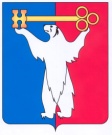 АДМИНИСТРАЦИЯ ГОРОДА НОРИЛЬСКАКРАСНОЯРСКОГО КРАЯРАСПОРЯЖЕНИЕ16.05.2018					г. Норильск				           № 2485Об утверждении Положения об Управлении административной практики Администрации города НорильскаВ связи с изменением структуры Администрации города Норильска, утвержденной решением Норильского городского Совета депутатов от 06.03.2018                       № В/5-108, руководствуясь Порядком подготовки организационных документов                           в Администрации города Норильска, утвержденным постановлением Администрации города Норильска от 30.03.2012 № 110,1. 	Утвердить Положение об Управлении административной практики Администрации города Норильска (прилагается).2. Признать утратившими силу распоряжения Администрации города Норильска:- от 17.10.2014 № 5367 «Об утверждении Положения об Управлении по молодежной политике и взаимодействию с общественными объединениями Администрации города Норильска»;- от 22.08.2017 № 4541 «О внесении изменений в распоряжение Администрации города Норильска от 17.10.2014 № 5367».3.	Разместить настоящее распоряжение на официальном сайте муниципального образования город Норильск.И.о. Главы города Норильска	                                                                      А.В. МалковУТВЕРЖДЕНОраспоряжением Администрации города Норильска от 16.05.2018  № 2485ПОЛОЖЕНИЕОБ УПРАВЛЕНИИ АДМИНИСТРАТИВНОЙ ПРАКТИКИ АДМИНИСТРАЦИИ ГОРОДА НОРИЛЬСКА1. Общие положения1.1. Управление административной практики Администрации города Норильска (далее - Управление) является структурным подразделением (функциональным органом) Администрации города Норильска, осуществляющим переданные законом Красноярского края Администрации города Норильска государственные полномочия по обеспечению деятельности административных комиссий, направленных на рассмотрение дел об административных правонарушениях и составление протоколов об административных правонарушениях в соответствии с Законом края «Об административных правонарушениях» (далее – административные комиссии), а также полномочия Администрации города Норильска в решении вопросов местного значения по:- оформлению уведомлений на въезд иностранных граждан и лиц без гражданства на территорию муниципального образования город Норильск;- составлению общего и запасного списков кандидатов в присяжные заседатели Красноярского края;- реализации государственной национальной политики на территории муниципального образования город Норильск, разработке и осуществлению мер, направленных на укрепление межнационального согласия;- формированию пространства, способствующего развитию системы поддержки некоммерческих организаций, являющихся в соответствии с Федеральным законом от 12.01.1996 № 7-ФЗ «О некоммерческих организациях» социально ориентированными некоммерческими организациями, и осуществляющих деятельность на территории муниципального образования город Норильск (далее - некоммерческие организации), взаимодействию с общественными объединениями и некоммерческими организациями.1.2. Управление не наделено правами юридического лица.1.3. Управление в своей деятельности руководствуется Конституцией Российской Федерации, федеральными законами, нормативными правовыми актами Президента Российской Федерации и Правительства Российской Федерации, Законами Красноярского края, нормативными правовыми актами Губернатора Красноярского края, Правительства Красноярского края, Уставом муниципального образования город Норильск, решениями Норильского городского Совета депутатов, нормативными правовыми актами Администрации города Норильска, а также настоящим Положением.1.4. Полное официальное наименование Управления: Управление административной практики Администрации города Норильска. Сокращенное наименование Управления: УАП.1.5. Управление подчиняется в своей деятельности Заместителю Главы города Норильска по взаимодействию с правоохранительными органами.1.6. Финансирование Управления осуществляется за счет средств бюджета муниципального образования город Норильск.1.7. Управление возглавляет начальник Управления (должность муниципальной службы, категория должности - руководители, группа должности - главная), назначение на должность которого и освобождение от должности производится Главой города Норильска в соответствии с порядком замещения и освобождения должностей муниципальной службы и иных должностей в Администрации города Норильска, установленным Главой города Норильска.1.8. В период временного отсутствия начальника Управления (отпуск, командировка, временная нетрудоспособность и по другим уважительным причинам) исполнение его обязанностей возлагается на лицо, назначенное Главой города Норильска, в соответствии с установленным порядком.1.9. Управление осуществляет свою деятельность во взаимодействии со структурными подразделениями (отраслевыми, функциональными, территориальными органами) Администрации города Норильска, организациями всех форм собственности, расположенными на территории муниципального образования город Норильск, федеральными и краевыми органами государственного надзора и контроля, общественными объединениями и некоммерческими организациями, средствами массовой информации, осуществляющими свою деятельность на территории муниципального образования город Норильск.1.10. Управление имеет бланки со своим наименованием.2. Основные задачи2.1. Обеспечение деятельности административных комиссий.2.2. Организационное обеспечение деятельности комиссии по рассмотрению заявлений граждан, зарегистрированных в муниципальном образовании город Норильск, на въезд на территорию муниципального образования город Норильск иностранных граждан, для которых принимающей организацией выступает Администрация города Норильска.2.3. Составление общего и запасного списков кандидатов в присяжные заседатели Красноярского края.2.4. Обеспечение исполнения и реализация в соответствии с законодательством нормативных правовых актов Российской Федерации, Красноярского края, органов местного самоуправления муниципального образования город Норильск по вопросам реализации государственной национальной политики, разработке и осуществлению мер, направленных на укрепление межнационального согласия, развитию системы поддержки некоммерческих организаций, взаимодействию с общественными объединениями и некоммерческими организациями.2.5. Обеспечение взаимодействия с федеральными органами власти, органами государственной власти Красноярского края, с организациями всех форм собственности, расположенными на территории муниципального образования город Норильск, по вопросам реализации государственной национальной политики, мер, направленных на укрепление межнационального согласия, развития системы поддержки некоммерческих организаций, взаимодействия с общественными объединениями и некоммерческими организациями.2.6. Участие в подготовке предложений по вопросам реализации государственной национальной политики на территории муниципального образования город Норильск, мер, направленных на укрепление межнационального согласия, развития системы поддержки некоммерческих организаций, взаимодействия с общественными объединениями и некоммерческими организациями.3. Функции3.1. Обеспечивает деятельность административных комиссий.3.2. Осуществляет прием заявлений граждан на въезд на территорию муниципального образования город Норильск иностранных граждан, для которых принимающей стороной выступает Администрация города Норильска, для дальнейшего их рассмотрения на Комиссии по рассмотрению заявлений граждан, зарегистрированных в муниципальном образовании город Норильск, на въезд на территорию муниципального образования город Норильск иностранных граждан, для которых принимающей организацией выступает Администрация города Норильска.3.3. Запрашивает в правоохранительных органах информацию об иностранных гражданах, намеренных въехать на территорию муниципального образования город Норильск.3.4. Обеспечивает деятельность и участвует в заседаниях Комиссии по рассмотрению заявлений граждан, зарегистрированных в муниципальном образовании город Норильск, на въезд на территорию муниципального образования город Норильск иностранных граждан, для которых принимающей организацией выступает Администрация города Норильска.3.5. Уведомляет заявителей о решении Комиссии по рассмотрению заявлений граждан, зарегистрированных в муниципальном образовании город Норильск, на въезд на территорию муниципального образования город Норильск иностранных граждан, для которых принимающей организацией выступает Администрация города Норильска.3.6. Направляет документы иностранных граждан, для которых принимающей организацией выступает Администрация города Норильска на согласование въезда на территорию муниципального образования город Норильск в Отдел по городу Норильску Управления по Красноярскому краю ФСБ России.3.7. Выдает заявителям Уведомления о согласовании въезда иностранных граждан на территорию муниципального образования город Норильск Отделом по городу Норильску Управления по Красноярскому краю ФСБ России.3.8. Составляет общий и запасной списки кандидатов в присяжные заседатели, ежегодно проверяет и при необходимости изменяет и дополняет.3.9. Обеспечивает взаимодействие Администрации города Норильска с органами государственной власти Красноярского края, Избирательной комиссией Красноярского края, правоохранительными органами и иными организациями по вопросам формирования списков кандидатов в присяжные заседатели по муниципальному образованию город Норильск для судов общей юрисдикции.3.10. Осуществляет разработку проектов правовых актов органов местного самоуправления муниципального образования город Норильск по вопросам, отнесенным к компетенции Управления.3.11. Взаимодействует с федеральными органами власти, органами государственной власти Красноярского края, с организациями, расположенными на территории муниципального образования город Норильск по вопросам деятельности, относящейся к компетенции Управления.3.12. Изучает и анализирует опыт взаимодействия органов местного самоуправления с общественными объединениями и некоммерческими организациями, действующими на других территориях. Внедряет положительный опыт в практику своей работы.3.13. 	Разрабатывает предложения по приоритетным направлениям деятельности Управления.3.14. 	Обеспечивает реализацию мероприятий муниципальных подпрограмм на территории муниципального образования город Норильск, относящихся к компетенции Управления.3.15. Проводит мониторинг деятельности общественных объединений и некоммерческих организаций, относящихся к компетенции Управления.3.16. Оказывает информационное и консультационное содействие общественным объединениям и некоммерческим организациям, по вопросам, связанным с различными аспектами управления и развития этих объединений и организаций в пределах компетенции Управления.3.17. Обеспечивает размещение на официальном сайте муниципального образования город Норильск реестра социально ориентированных некоммерческих организаций - получателей поддержки, оказываемой Администрацией города Норильска.3.18. Внедряет устойчивые механизмы участия общественных объединений и некоммерческих организаций в решение вопросов местного значения на территории муниципального образования город Норильск.3.19. Осуществляет контроль за своевременным размещением и актуализацией информации на официальном сайте муниципального образования город Норильск в разделе «Общественные объединения», относящегося к компетенции Управления.3.20. Участвует в работе коллегиальных органов, создаваемых в соответствии с правовыми актами органов местного самоуправления муниципального образования город Норильск.3.21. Решает в пределах компетенции Управления вопросы, затрагивающие интересы общественных объединений и некоммерческих организаций.3.22. Поддерживает и повышает уровень квалификации работников, достаточный для исполнения своих должностных обязанностей, посредством участия в курсах повышения квалификации и обучающих семинарах по направлениям деятельности Управления.3.23. Обеспечивает в пределах своей компетенции защиту сведений, составляющих государственную или иную охраняемую законом тайну, а также сведения, касающиеся частной жизни и здоровья граждан, или затрагивающие их честь и достоинство.3.24. Осуществляет иную деятельность и иные функции, не запрещенные действующим законодательством, необходимые для решения задач, поставленных перед Управлением, а также возложенные на Управление правовыми актами органов местного самоуправления муниципального образования город Норильск.4. ПраваДля исполнения возложенных функций Управление имеет право:4.1. Запрашивать и получать в установленном порядке от структурных подразделений Администрации города Норильска, организаций всех форм собственности, расположенных на территории муниципального образования город Норильск, органов государственной власти информацию, необходимую для выполнения возложенных на Управление задач.4.2. Привлекать, в установленном порядке, при проведении экспертизы, разработке нормативной документации работников структурных подразделений Администрации города Норильска, муниципальных учреждений и специалистов иных организаций.4.3. Получать копии нормативных распорядительных документов, поступающих в Администрацию города Норильска, касающихся деятельности Управления.4.4. Получать копии постановлений и распоряжений Администрации города Норильска, касающихся деятельности Управления.4.5. Давать разъяснения и рекомендации гражданам и юридическим лицам по вопросам, входящим в компетенцию Управления.4.6. Осуществлять в пределах компетенции иные необходимые действия, связанные с выполнением возложенных на Управление задач и функций.Начальник Управления административной практики Администрации города Норильска					        Л.А. Леу